Тема: «Вышивка»Цель: закрепление знаний по разделу вышивание, повышение интереса к изучаемому предмету, воспитание эстетического вкуса, развитие сообразительности, внимания, точности, пространственного представления.Тип урока: комбинированныйМетоды обучения: объяснительно-иллюстративный, частично-поисковый, деятельно-творческий, создание ситуации выбора.Формы и способы организации обучения: показ, использование ИКТ, сообщения учащихся, беседа, эвристическая беседа, практическая работа.Средства обучения:Выставка образцов вышивкиКомпьютерная презентацияПлакат «Ручные стежки и строчки»Плакат «Безопасные приемы работы с ручными инструментами» Инструкционные картыКарточки само- и взаимоконтроляКарточки-заданияБиблиографический список литературы:Иванова А. А. Ручное вышивание М.: Культура и традиции, 2004Попова Г. Н. Технология 5 класс поурочные планы. Волгоград. Учитель, 2006Полная энциклопедия женских рукоделий. М.: Российское зарубежье, 1990Симоненко В. Д. Технология 5 класс (вариант для девочек) М.: Вентана-Граф, 2005План урокаОрганизационный момент.приветствие;проверка готовности учащихся к уроку;настрой учащихся на работу;Актуализация знаний учащихся: Викторина:Появились ещё в каменном веке. В древности изготавливались из кости, бронзы, железа. Это же приспособление из металла было завезено в Европу в XIV в. арабами. Сначала изготавливали вручную, затем ковали. Используются в медицине, в мастерских по ремонту обуви. Бывают швейные, вышивальные, скорняжные. (Игла)Греки и римляне использовали этот инструмент, он был сделан по принципу пинцета. Длина его достигла 90 см. В таком виде используют до сих пор при стрижке овец. Бывают слесарные, медицинские, портновские. (Ножницы)Крученые изделия, выработанные их х/б, шерстяной, льняной пряжи, нитей шелка-сырца. Бывают швейные, вышивальные, вязальные, штопальные. (Нитки) Жесткий колпачок, предохраняющий палец от укола иглы (Наперсток)Приспособление для поддержания ткани в натянутом виде и предотвращения стягивания вышитого узора. (Пяльцы)Прочная бумага для перевода рисунка с оригинала. (Калька)Цветная бумага используется для перевода рисунка на ткань( Копировальная бумага)Он бывает мягкий, твердый и используется для перевода рисунка на ткань (Карандаш)Что обозначают эти слова? (инструменты и приспособления,  применяемые при вышивании)На доске слова которые вы отгадали. что  обозначают эти слова? (инструменты и приспособления применяемые при вышивании)Сообщение темы и цели урокаТема нашего урока «Вышивание». Мы продолжим говорить о вышивке и обратимся к истории,  с которой нас  познакомят…Выступление учащихся: слайд Испокон веков славилась наша земля искусством мастериц – рукодельниц. Вся женская половина пряла, ткала, вышивала.Вышивка – старинный и самый распространенный вид декоративно – прикладного искусства. Это искусство создания на тканях узоров  с помощью иглы и нитей. Искусство вышивки с древнейших времен широко распространено у всех народов нашей страны. Приемы вышивки вырабатывались многими поколениями мастеров, бережно сохранявших всё ценное. О существовании вышивки в эпоху Древней Руси говорят находки археологов. Это фрагменты одежды, украшенные узорами, выполненными золотыми нитями. Русскую женщину эта сложная, но увлекательная работа сопровождала всю жизнь. С раннего детства девочки учились вышивать. Крестьянская девушка должна была готовить себе приданное: свадебный наряд, выходную одежду, головные уборы, подарки. На свадьбе невеста одаривала родственников жениха изделиями своей работы. Перед свадьбой устраивали выставку приданного, которое должно было свидетельствовать о мастерстве и трудолюбии невесты.Вышивка не только делала костюм красивее и богаче, но и имела другое назначение. По народному поверью, она должна была приносить человеку счастье, оберегать его от всякого зла и беды, сближать с окружающей природой. Древним воинам на Руси дарили перед походом белые рубашки с красной вышивкой, которые, по поверьям, оберегала человека в бою.На женских рубахах вышивка располагалась  по вороту и разрезу, рукавам, подолу.  Каждый народ в зависимости от местных условий и окружающей природы, особенностей быта, обычаев создавал свои приемы вышивки, мотивы узоров и композиции. Чаще всего это геометрические орнаменты. В них преобладают ромбы, прямоугольники, квадраты. Из этих же элементов состоят фигуры людей, животных, изображения растений. В нашем регионе преобладала красно-черная вышивка растительно- геометрического орнаментов.На какие виды делится вышивка? Слайд Вышивка делится на машинную и ручную. Ручная вышивка по технике выполнения делится на счетную – вышивается по счету нитей ткани,  к ним  относятся: набор, роспись, счетная гладь, гобеленовый шов, шов крест. Свободная вышивка  выполняется  по контуру рисунка, к ним относятся простейшие ручные швы, атласная гладь, двусторонняя гладь, художественная гладь. Мы обратились к истории, вспомнили виды вышивок. Представьте  себе рабочее место вышивальщицы в Древней Руси и условия, в которых работают современные мастерицы. Слайд Эвристическая беседа:Слайд Какой рукой мы держим инструменты?Правой. Укладка с инструментами должна быть справа.В какой руке мы держим пяльцы с тканью?В левой. Материалы должны находиться слева.Листы с узорами удобнее хранить в …?   папке.Как нужно сидеть, чтобы меньше уставать?Корпус слегка наклонен вперед, поясница опирается на спинку стула, от глаз до работы 30-35 см, свет падает сверху слева.Ребята, помните, что вы работаете с предметами опасными в использовании. Напомните:- правила безопасной работы с  иглами.- правила безопасной работы с ножницами.Мы подготовились к процессу вышивания. Задание: Определите последовательность выполнения работ при вышивании. (Интерактивная доска, работа по карточкам)
Взаимоконтроль: Поменяйтесь карточками, осуществите взаимопроверку, сравните с доской. Кто,  справился без ошибок, поднимите руку? СлайдФизкультурная  минутка СлайдНе всегда понравившийся нам рисунок бывает нужного размера. Если рисунок слишком крупный, то его нужно уменьшить или наоборот. - Какую бумагу лучше использовать для этого? РастровуюЗадание по карточкам: Уменьшите рисунок.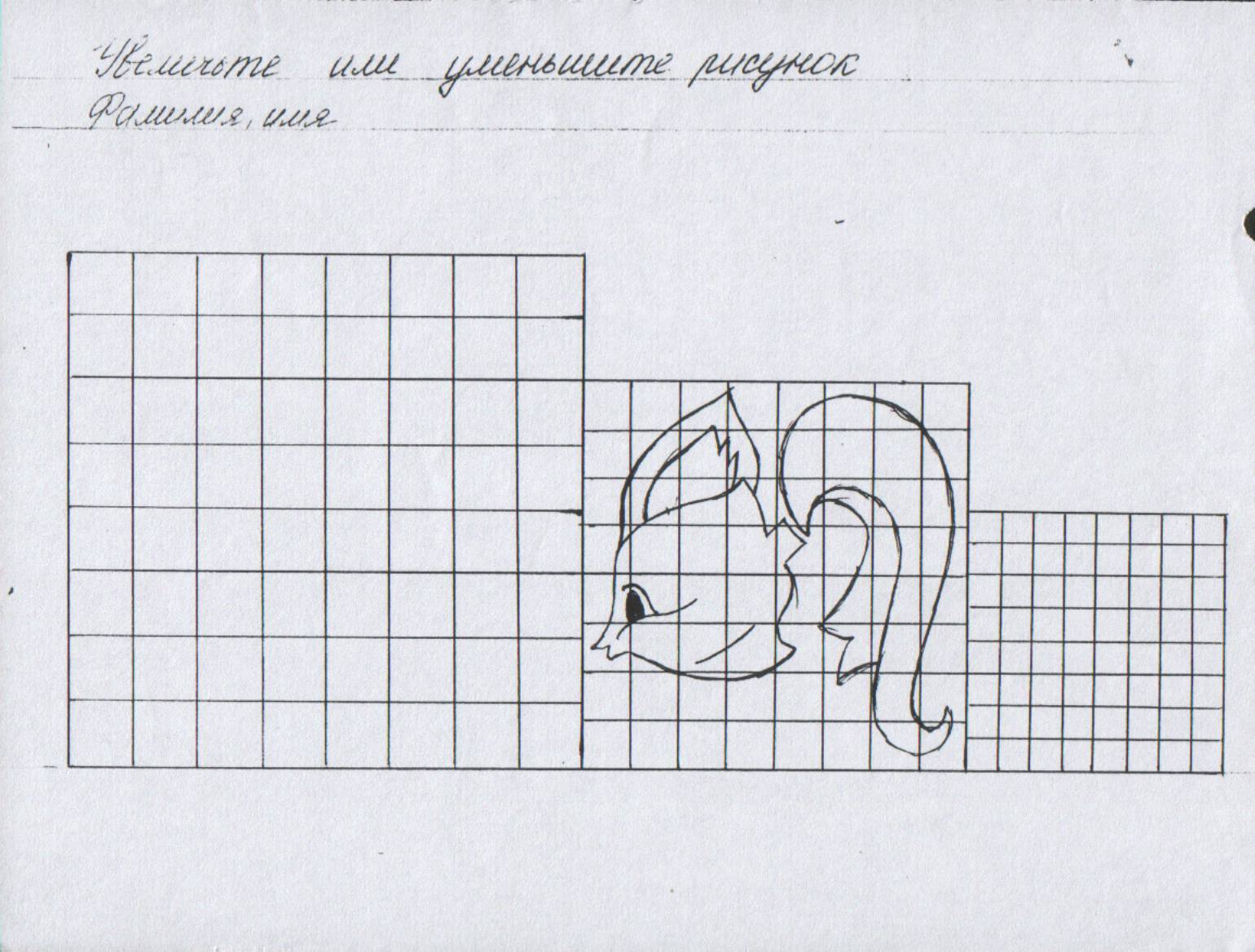 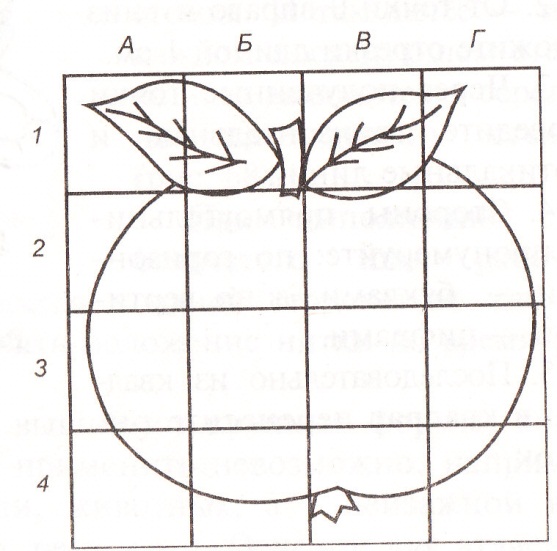 - Какие вы знаете способы перевода рисунка на ткань?(копировальная бумага, припорохом, подсвечивание снизу через стекло)Соотнесите вид шва с рисунком вышивки.(Интерактивная доска)Практическая работа.1 группа вышивает узор стебельчатым швом;2 группа –швом за иголку. Подведение итогов работы.Все учащиеся качественно выполнили работу, соблюдали правила техники безопасности, правильно выполняли трудовые приёмы и организовывали своё рабочее место.Сообщение оценок учащимся за  опрос и за трудовые приёмы.Домашнее задание:Выстирать тканьПодсушитьОтутюжить во влажном состоянииПодготовить рисунокПеревести рисунок на тканьЗаправить ткань в пяльцыВыполнить закрепление нити в начале работыВыполнить вышивкуВыполнить закрепление нити в конце работыВыстирать выполненную работуОтутюжить